Муниципальное  бюджетное  образовательное учреждение«Кириковская средняя  школа»РАБОЧАЯ    ПРОГРАММАпо   элективному курсу « Решение физических задач» для учащихся 11  класса по физике.Составил:  учитель первой квалификационной категории  Слабкова Г.П.Срок реализации: 1год2019-2020 г.Пояснительная записка.           Общая характеристика курса.    Настоящая рабочая программа составлена на основании базисного учебного плана общеобразовательных учреждений Российской Федерации, утвержденного приказом Минобразования РФ № 1312 от 09. 03. 2004, Федерального компонента государственного образовательного стандарта, утвержденного Приказом Минобразования РФ от 05. 03. 2004 года № 1089, утвержденного приказом от 7 декабря . № 302 федерального перечня учебников, рекомендованных (допущенных) к использованию в образовательном процессе в образовательных учреждениях, реализующих программы общего образования, учебного плана муниципального бюджетного общеобразовательного учреждения «Кириковская средняя  школа» (10 – 11 класс) на 2019-2020 учебный год,  положения о рабочей программе педагога  муниципального бюджетного общеобразовательного учреждения «Кириковская средняя  школа» реализующего предметы, курсы и дисциплины общего образования от 30 мая 2019 года.    Физика как наука о наиболее общих законах природы, выступая в качестве учебного предмета в школе, вносит существенный вклад в систему знаний об окружающем мире. Она раскрывает роль науки в экономическом и культурном развитии общества, способствует формированию современного научного мировоззрения. Для решения задач формирования основ научного мировоззрения, развития интеллектуальных способностей и познавательных интересов школьников в процессе изучения физики основное внимание уделяется не передаче суммы готовых знаний, а знакомству с методами научного познания окружающего мира, постановке проблем, требующих от учащихся самостоятельной деятельности по их разрешению.     Актуальность данного курса заключается в том, что способствует пониманию глубины основополагающих физических знаний и умений, а значимость  курса состоит в том, что ориентирует обучающихся на дальнейшее совершенствование уже усвоенных ими знаний и умений.     Решение задач - творческий процесс. Подходов к той или иной задаче значительно больше, чем самих задач. Для того, чтобы научить решать задачи по физике, в ходе объяснения их решения придерживаемся более или менее систематизированного порядка действий.     Для того чтобы учащиеся научились решать физические задачи необходима постоянная планомерная работа, для этого и предназначен данный курс. Рабочая программа элективного курса составлена на основе программы общеобразовательных учреждений. Физика. 10-11 классы, авторов В. С. Данюшенкова и О. В. Коршунова- М. : Просвещение, 2007г.    Место элективного курса в учебном плане.    Учебный план школы отводит на изучение курса «Решение физических задач» в 11 классе   1 час в неделю, из расчета 34 учебных недель количество часов за учебный год составляет 34часа.    Цель элективного курса: обеспечить дополнительную поддержку учащихся, изучающих физику на базовом уровне для сдачи ГИА по физике, углубить и систематизировать знания учащихся путем решения расчетных, качественных, экспериментальных задач различного уровня сложности и способствовать их профессиональному определению.     Задачи курса:- углубление и систематизация знаний учащихся по основным разделам предмета;- усвоение учащимися общих алгоритмов решения задач;- овладение основными методами решения задач;- составление авторских задач и их решение.    Особенности курса: - развитие познавательных интересов, интеллектуальных и творческих способностей в процессе решения физических задач и самостоятельного приобретения новых знаний;- совершенствование полученных в основном курсе знаний и умений;- формирование представлений о постановке, классификаций, приемах и методах решения физических задач;- применение знаний по физике для объяснения явлений природы, свойств вещества, решения физических задач, самостоятельного приобретения и оценки новой информации физического содержания;- совершенствование подготовки учащихся с повышенным уровнем мотивации к изучению физики;- сознательное усвоение теоретического материала по физике.2. Планируемые результаты освоения курса.Знать/понимать: - смысл физических величин, формул и законов, уметь их применять при решении  задач;- способы решения  различных типов задач; - стандартные алгоритмы решения задач.Учащиеся должны уметь:- четко представлять сущность описанных в задаче процессов;- анализировать физическое явление, владея терминологией; - последовательно выполнять и проговаривать этапы решения задачисредней трудности;- анализировать полученный ответ; - выбирать рациональный способ решения задачи; - владеть различными методами решения задач: аналитическим, графическим, экспериментальным и т.д.; - решать комбинированные задачи;- классифицировать предложенную задачу;- составлять простейших задачи;- владеть методами самоконтроля и самооценки.3. Содержание учебного курса.4. Тематическое планирование с указанием часов на освоение каждой темы.5. Список литературы, используемый при оформлении рабочей программы.Варианты и ответы централизованного тестирования. Тесты «Физика». Пособие для подготовки к тестированию. - М.: Центр тестирования МО РФ.Варианты и ответы ЦТ «Физика». Пособие для подготовки к тестированию. – М.: Центр тестирования МО РФ.В.А.Коровин, Г.Н.Степанова. Материалы для подготовки и проведения итоговой аттестации выпускников основной школы по физике. – М.: Дрофа, 2009.Г.Н. Степанова. Сборник задач по физике: для 10-11 кл. общеобразовательных учреждений / 8-е изд. – М.: Просвещение, 2002 .Пинский А.А. Задачи по физике / Под ред. Ю.Дика . – М.: ФИЗМАТЛИТ, 2003Законы, формулы, задачи физики. Справочник. Гофман Ю.К., «Наук.думка», 1977И.М. Гельфгат, Л.Э.Генденштейн, Л.А. Кирик  1001 задача по физике с ответами, указаниями, решениями. Москва – Харьков,: « Илекса» «Гимназия», 1997Материалы практических занятий, тематические рабочие и контрольные тесты, итоговые проверочные материалыЛитература в помощь учителюМО РФ «Программы для общеобразовательных учреждений». Физика. Астрономия. 7-11 классы. Рекомендовано Департаментом среднего образования МО РФ, 2-изд., - М.: Дрофа, 2009г. Автор программы: Г.Я.Мякишев. «Физика для общеобразовательных учреждений 10-11 классы».-С.115-120.МО РФ «Оценка качества подготовки выпускников средней (полной) школы по физике». Допущено Департаментом среднего образования МО РФ,  - М.: Дрофа, 2010.Письмо «О преподавании физики и учебно-методическом обеспечении базисного учебного плана.».Программы и правила для поступающих в ВУЗЫ. Образование в документах и комментариях. Сост.: И.А.Правкина, Н.М.Розина. – М.: ООО «Издательство АСТ», 2008.Единый государственный экзамен. Образование в документах и комментариях. – М.: ООО «Издательство АСТ», 2008.В.Г.Разумовский и др. Проверка и оценка успеваемости учащихся по физике: 7-11 кл.: Кн. Для учителя. Под ред. В.Г.Разумовского. – М.: Просвещение, 1996. – 190 с.О.Ф.Кабардин и др. Контрольные и проверочные работы по физике. 7-11 кл.: Метод. Пособие. – М.: Дрофа, 2001. – 192 с.Варианты и ответы централизованного тестирования. Тесты «Физика». Пособие для подготовки к тестированию. 11 класс. - М.: Центр тестирования МО РФВарианты и ответы ЦТ «Физика». Пособие для подготовки к тестированию. – М.: Центр тестирования МО РФ Единый государственный экзамен «Физика». Варианты контрольных измерительных материалов. - М.: Центр тестирования МО РФ, 2008. – 128 с.В.А.Коровин, Г.Н.Степанова. Материалы для подготовки и проведения итоговой аттестации выпускников основной школы по физике. – М.: Дрофа, 2009.В.А.Коровин, В.А.Орлов. Оценка качества подготовки выпускников средней (полной) школы по физике. – М.: Дрофа, 2009. «Согласовано»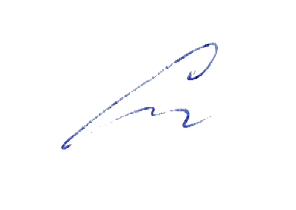 Зам. директора по УВР/               / Сластихина Н.П.Протокол № __ от «30 »  августа  2019 г.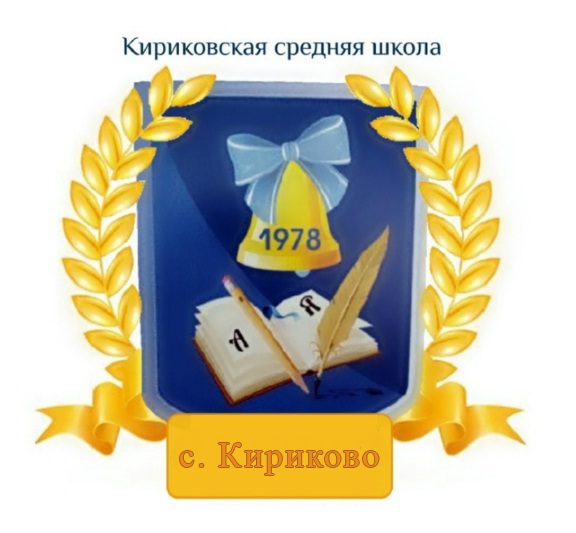 «Утверждаю»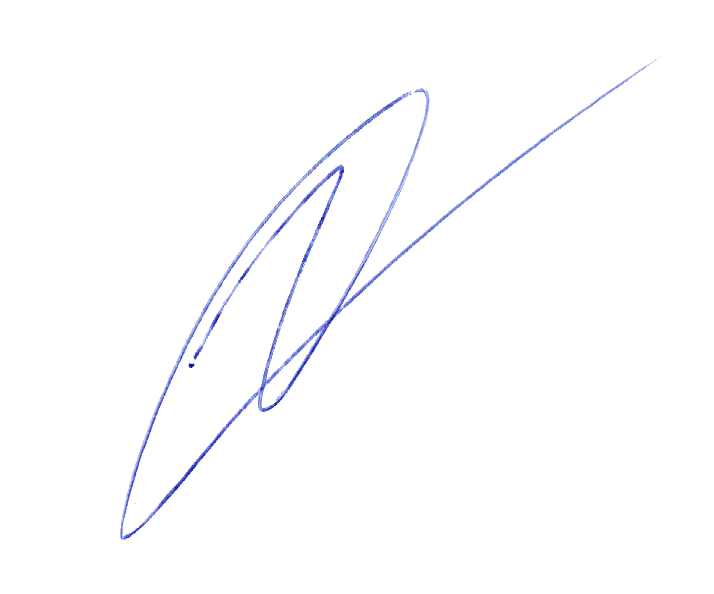 Директор МБОУ «Кириковская средняя школа» 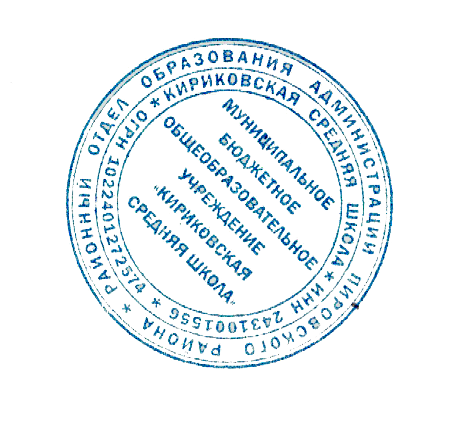 /                    /   Ивченко О.В.   от «30»   августа      2019 г.№ п/пНаименование темыКол-во часов1Электромагнитное поле  62Колебания и волны  103Оптика 64Квантовая физика65Итоговое повторение6Всего часов 3411Магнитное поле. Решения качественных задач на применение правила буравчика    Дата22 Решение задач на определение магнитной индукции поля электрического тока, магнитного потока6.09 33Решение задач на применение закона Ампера   13.09 44Решение задач на определение силы Лоренца20.09  55Решение задач на описание движения заряженных частиц в электромагнитном поле27.09  66Решение задач на закон электромагнитной индукции Решение задач на нахождение энергии магнитного поля тока.4.10  7 1Составление и решение  уравнений гармонических  колебаний11.10 8 2Аналитическое и графическое представление гармонических колебаний18.10 9 3Решение задач на описание свойств математического и физического маятников25.10 104Применение закона  сохранения и превращения энергии при исследовании механических колебаний8.11 115Решение экспериментальных задач15.11 126Решение задач на описание и расчет волнового движения22.11 137Решение качественных задач29.11 148Решение комбинированных задач 6.12 159Решение качественных и расчетных задач на описание свободных электромагнитных колебаний13.12 1610Аналитическое и графическое представление электромагнитных колебаний20.12 17 1 Законы геометрической  оптики. Решение задач на применение закона прямолинейного распространения света27.12 18 2 Решение задач на применение закона отражения света Решение графических задач на распространение и отражение света .17.01 19 3 Решение графических задач на построение изображений в плоском зеркале.24.01204 Решение графических задач на построение изображений в  тонких линзах.31.01215 Решение задач на применение формулы тонкой линзы7.02     226 Решение задач на расчет оптических систем14.0223 1Решение задач на расчет характеристик фотона21.0224 2Решение качественных задач по фотоэффекту28.0125 3Решение задач на применение законов фотоэффекта6.0326 4Ознакомление с гипотезой де Бройля13.0327 5Решение качественных задач о планетарной модели строения атома. Применение постулатов Бора.20.0328 6 Решение задач на связь между массой и энергией3.04 291Решение задач на расчет энергии связи атомного ядра и энергетического выхода ядерных реакций10.04 30 2Решение задач на закон радиоактивного распада17.0431 3Решение задач на расчет дозы излучения24.04 32 4Решение задач на расчет энергии деления тяжелых ядер и слияния легких 8.0533 5Решение комбинированных задач15.0534 6Итоговая контрольная работа по промежуточной аттестации22.05